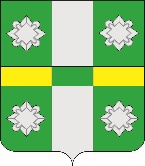 Российская ФедерацияИркутская областьУсольское районное муниципальное образованиеАдминистрацияГородского поселенияТайтурского муниципального образованияПОСТАНОВЛЕНИЕ   От 12.07. 2021г.					   			  № 160 р.п. ТайтуркаО внесении изменений в муниципальную программу «Развитие жилищно-коммунального хозяйства г.п. Тайтурского муниципального образования на 2020–2023 годы.» В соответствии с Порядком принятия решений о разработке, формировании, утверждении, реализации и оценки эффективности реализации муниципальных программ городского поселения Тайтурского муниципального образования, утвержденным постановлением администрации городского поселения Тайтурского муниципального образования от 10.11.2017г. №257 (ред. от 07.06.2018 года №153), руководствуясь ст. 23  Устава Тайтурского  муниципального образования, Администрация городского поселения Тайтурского муниципального образованияПОСТАНОВЛЯЕТ:1. Внести изменение  в муниципальную программу «Развитие жилищно-коммунального хозяйства г.п. Тайтурского муниципального образования на  
2020–2023 годы», утвержденную постановлением администрации городского поселения Тайтурского муниципального образования  №288 от 12.11.2020г. (в редакции от 01.07.2021г. №149, в связи с уточнением перечня мероприятий и увеличением стоимости работ по реализации мероприятий).1.1. «ПАСПОРТ МУНИЦИПАЛЬНОЙ ПРОГРАММЫ» читать в новой редакции:1.2. Строку «Ресурсное обеспечение муниципальной программы» в разделе 1 «ПАСПОРТ МУНИЦИПАЛЬНОЙ ПРОГРАММЫ» изложить в следующей редакции: 3. Внести изменения в подпрограмму 3 «Модернизация объектов систем коммунальной инфраструктуры на территории городского поселения Тайтурского муниципального образования» на 2020-2023 годы:3.1. Строку «Ресурсное обеспечение муниципальной подпрограммы» в разделе 1 «ПАСПОРТ МУНИЦИПАЛЬНОЙ ПОДПРОГРАММЫ» изложить в следующей редакции:4. Раздел 5 «Ресурсное обеспечение программы» «Развитие жилищно-коммунального хозяйства г.п. Тайтурского муниципального образования на  
2020–2023 годы»,  изложить в следующей редакции:общий объём финансирования программы на 2020-2023 годы составит 7 771,08 руб., в том числе за счет источников финансирования из местного бюджета         2 872,38 тыс.руб., за счет источников софинансирования из областного бюджета 4 898,70 тыс.руб.5. Внести изменения в Приложение 1 к муниципальной программе «Развитие жилищно-коммунального хозяйства г.п. Тайтурского муниципального образования на  2020–2023 годы».5.1. Таблица 3 «Ресурсное обеспечение реализации муниципальной программы» «Развитие жилищно-коммунального хозяйства г.п. Тайтурского муниципального образования на  
2020–2023 годы» за счет средств бюджетов всех уровней читать в следующей редакции:6. Таблица 4 «Прогнозная (справочная) оценка ресурсного обеспечения реализации муниципальной подпрограммы 3 «Модернизация объектов систем коммунальной инфраструктуры на территории городского поселения Тайтурского муниципального образования» на 2020-2023 годы за счет источников финансирования областного  и местного бюджетов читать в следующей редакции: 7. Опубликовать настоящее постановление в газете «Новости» и разместить на официальном сайте администрации городского поселения Тайтурского муниципального образования по адресу в сети Интернет:http://taiturka.irkmo.ru/. 8. Ответственность за исполнение данного постановления возложить на главного специалиста по муниципальному хозяйству администрации городского поселения Тайтурского муниципального образования Акудович Е.А.        9. Контроль за исполнением постановления оставляю за собой.Глава городского поселения Тайтурского муниципального образования                                            С.В. БуяковПодготовил: главный специалист по муниципальному хозяйству ____________ Е.А. Акудович«___»_________2021 г.Согласовано: главный специалист по юридическим вопросам и нотариальным действиям __________ О.В. Мунтян «___»_________2021 г.Согласовано: ведущий специалист по бюджетно-финансовой политике _________ Клыш Е.В.«___»_________2021 г.Ресурсное обеспечение муниципальной программыОбщий объём финансирования программы на 2020-2023 годах составит:за счет источников финансирования из местного бюджета 2 846,59 тыс. руб., софинансирование  из областного бюджета  4 898,7 тыс.руб., в том числе:2020 г.- 3797,56 тыс.руб.2021г.- 2709,52 тыс.руб. 2022г.- 632,0 тыс.руб.2023г.- 632,0 тыс.руб.Ресурсное обеспечение муниципальной подпрограммыОбщий объём финансирования подпрограммы в 2020-2023 годы составит 6127,48:средства местного бюджета 1757,38 тыс.руб., в том числе по годам:2020 год- 831,15 тыс.руб.2021 год- 578,23 тыс. руб.2022 год- 174,0  тыс. руб.2023 год- 174,0 тыс. руб.средства областного бюджета  4370,1 тыс.руб.в том числе по годам:2020 год- 2622,6 тыс.руб.2021 год- 1747,5 тыс. руб.2022 год- 0,0  тыс. руб.2023 год- 0,0 тыс. руб.Наименование программы, подпрограммы, ведомственной целевой программы, основного мероприятия, мероприятияОтветственный исполнитель, соисполнители, участники, исполнители мероприятийРасходы (тыс.руб.), годыРасходы (тыс.руб.), годыРасходы (тыс.руб.), годыРасходы (тыс.руб.), годыНаименование программы, подпрограммы, ведомственной целевой программы, основного мероприятия, мероприятияОтветственный исполнитель, соисполнители, участники, исполнители мероприятий2020202120222023всего1234567Программа «Развитие жилищно-коммунального хозяйства городского поселения Тайтурского муниципального образования» на 2020-2023 годывсего, в том числе: 3797,562709,52632,0632,07771,08Программа «Развитие жилищно-коммунального хозяйства городского поселения Тайтурского муниципального образования» на 2020-2023 годыАдминистрация городского поселения Тайтурского муниципального образования 3797,562709,52632,0632,07771,08Подпрограмма 3. «Модернизация объектов систем коммунальной инфраструктуры городского поселения Тайтурского муниципального образования» на 2020-2023 годыАдминистрация городского поселения Тайтурского муниципального образования3453,752325,73174,0174,06127,48Мероприятие 1. «Модернизация объектов систем коммунальной инфраструктуры городского поселения Тайтурского муниципального образования» на 2020-2023 годыАдминистрация городского поселения Тайтурского муниципального образования3453,752325,73174,0174,06127,48Наименование программы, подпрограммы, ведомственной целевой программы, основного мероприятияОтветственный исполнитель, соисполнители, участники, исполнители мероприятийИсточники финансированияОценка расходов (тыс.руб.), годыОценка расходов (тыс.руб.), годыОценка расходов (тыс.руб.), годыОценка расходов (тыс.руб.), годыНаименование программы, подпрограммы, ведомственной целевой программы, основного мероприятияОтветственный исполнитель, соисполнители, участники, исполнители мероприятийИсточники финансирования    2020   202120222023        всего1234567      8Программа «Развитие жилищно-коммунального хозяйства городского поселения Тайтурского муниципального образования» на 2020-2023 годыВсего, в том числе:всего 3797,562709,52632,0632,07771,08Программа «Развитие жилищно-коммунального хозяйства городского поселения Тайтурского муниципального образования» на 2020-2023 годыВсего, в том числе:областной бюджет (ОБ)2745,01882,9135,4 135,4 4898,7Программа «Развитие жилищно-коммунального хозяйства городского поселения Тайтурского муниципального образования» на 2020-2023 годыВсего, в том числе:средства, планируемые к привлечению из федерального бюджета (ФБ)00000Программа «Развитие жилищно-коммунального хозяйства городского поселения Тайтурского муниципального образования» на 2020-2023 годыВсего, в том числе:местный бюджет (МБ)1052,56826,62496,6496,62872,38Программа «Развитие жилищно-коммунального хозяйства городского поселения Тайтурского муниципального образования» на 2020-2023 годыВсего, в том числе:иные источники (ИИ)00000Программа «Развитие жилищно-коммунального хозяйства городского поселения Тайтурского муниципального образования» на 2020-2023 годыАдминистрация городского поселения Тайтурского муниципального образования всего 3797,562709,52632,0632,07771,08Программа «Развитие жилищно-коммунального хозяйства городского поселения Тайтурского муниципального образования» на 2020-2023 годыАдминистрация городского поселения Тайтурского муниципального образования областной бюджет (ОБ)2745,01882,9135,4 135,4 4898,7Программа «Развитие жилищно-коммунального хозяйства городского поселения Тайтурского муниципального образования» на 2020-2023 годыАдминистрация городского поселения Тайтурского муниципального образования средства, планируемые к привлечению из федерального бюджета (ФБ)00000Программа «Развитие жилищно-коммунального хозяйства городского поселения Тайтурского муниципального образования» на 2020-2023 годыАдминистрация городского поселения Тайтурского муниципального образования местный бюджет    (МБ)1052,56826,62496,6496,62872,38Программа «Развитие жилищно-коммунального хозяйства городского поселения Тайтурского муниципального образования» на 2020-2023 годыАдминистрация городского поселения Тайтурского муниципального образования иные источники (ИИ)00000Подпрограмма 3. «Модернизация объектов систем коммунальной инфраструктуры городского поселения Тайтурского муниципального образования» на 2020-2023 годывсего, в том числе:всего3453,752325,73174,0174,06127,48Подпрограмма 3. «Модернизация объектов систем коммунальной инфраструктуры городского поселения Тайтурского муниципального образования» на 2020-2023 годывсего, в том числе:областной бюджет (ОБ)2622,61747,5004370,1Подпрограмма 3. «Модернизация объектов систем коммунальной инфраструктуры городского поселения Тайтурского муниципального образования» на 2020-2023 годывсего, в том числе:средства, планируемые к привлечению из  федерального бюджета (ФБ)00000Подпрограмма 3. «Модернизация объектов систем коммунальной инфраструктуры городского поселения Тайтурского муниципального образования» на 2020-2023 годывсего, в том числе:местный бюджет (МБ)831,15578,23174,0174,01757,38Подпрограмма 3. «Модернизация объектов систем коммунальной инфраструктуры городского поселения Тайтурского муниципального образования» на 2020-2023 годывсего, в том числе:иные источники (ИИ)00000Мероприятие 1. «Модернизация объектов систем коммунальной инфраструктуры городского поселения Тайтурского муниципального образования» на 2020-2023 годыАдминистрация городского поселения Тайтурского муниципального образованиявсего3453,752325,73174,0174,06127,48Мероприятие 1. «Модернизация объектов систем коммунальной инфраструктуры городского поселения Тайтурского муниципального образования» на 2020-2023 годыАдминистрация городского поселения Тайтурского муниципального образованияобластной бюджет (ОБ)2622,61747,5004370,1Мероприятие 1. «Модернизация объектов систем коммунальной инфраструктуры городского поселения Тайтурского муниципального образования» на 2020-2023 годыАдминистрация городского поселения Тайтурского муниципального образованиясредства, планируемые к привлечению из федерального бюджета (ФБ)00000Мероприятие 1. «Модернизация объектов систем коммунальной инфраструктуры городского поселения Тайтурского муниципального образования» на 2020-2023 годыАдминистрация городского поселения Тайтурского муниципального образованияместный бюджет (МБ)831,15578,23174,0174,01757,38Мероприятие 1. «Модернизация объектов систем коммунальной инфраструктуры городского поселения Тайтурского муниципального образования» на 2020-2023 годыАдминистрация городского поселения Тайтурского муниципального образованияиные источники (ИИ)00000